Обучающаяся группа №6Приветствую вас на дистанционном обученииРаботы прошу присылать мне на адресvsv@apt29.ru(Вяткина Светлана Владимировна)Задание:Внимательно прочитайте и ознакомьтесь с материалом лекционного занятия.Сделайте кратко конспект теоретического материала в тетради.Лекцию (конспект) сфотографировать и отправить на электронную почтуЭкономика организации.Понятие организации, ее основные характеристикиОрганизация – это группа людей, деятельность которых сознательно координируется для достижения общей цели или целей.

Требования, которым должна соответствовать группа, чтобы считаться организацией:

1. Наличие не менее двух человек, считающих себя данной группой;

2. Наличие, у этих людей, единой цели;

3. Эти люди намерено работают вместе, чтобы достичь цели. (Совместный труд).С научной точки зрения понятие «организация» имеет несколько смысловых значений:организация как совокупность, как система взаимоотношений, видов деятельности, прав, обязанностей, ролей которые имеют место в процессе совместного туда. В этом случае организация рассматривается как система с объективированной структурой;организация как явление – это физическое объединение реальных элементов для выполнения программы или цели.организация как процесс – это совокупность действий, ведущих к образованию и совершенствованию взаимосвязей между частями целого.организация как социум рассматривает организацию как группу людей с общими целями, организация – это социальная общность.

Все организации характеризуются общими чертами:

1. Использование ресурсов (основные: человеческие – люди, капитал, информация);

2. Функционируют в определённой внешней среде и зависимы от неё (экономические условия, деятельность конкурентов, запросы и поведение потребителей, действующие законы и т.д.);

3. Разделение труда – вся работа разделяется на отдельные специализированные задания, образуются подразделения (отделы или службы). Организационная структура формируется в зависимости от целей деятельности предприятия и необходимых для этого подразделений. Именно подразделения осуществляют функции, которые составляют бизнес-процессы предприятия. Что такое организационная структура предприятия?Говоря об организационной структуре, мы имеем в виду концептуальную схему, вокруг которой организуется группа людей, основу, на которой держатся все функции. Организационная структура предприятия — это, по сути, руководство для пользования, которое объясняет, как организация выстроена и как она работает. Если говорить конкретнее, то организационная структура описывает, как в компании принимаются решения и кто является ее лидером. Почему необходимо разрабатывать организационную структуру предприятия?Организационная структура дает четкое понимание того, в каком направлении движется компания. Ясная структура — это инструмент, с помощью которого можно придерживаться порядка в принятии решений и преодолевать различные разногласия.Организационная структура связывает участников. Благодаря ей люди, присоединяющиеся к группе, имеют отличительные черты. В то же время и сама группа обладает определенными особенностями.Организационная структура формируется неизбежно. Любая организация по определению подразумевает какую-то структуру.Элементы организационной структурыОрганизационная структура любой организации будет зависеть от того, кто является ее участниками, какие задачи она решает и как далеко организация зашла в своем развитии.Независимо от того, какую организационную структуру вы выбираете, три элемента всегда будут присутствовать в ней.УправлениеКонкретный человек или группа людей, которые принимают  решения в организации.Правила, по которым работает организацияМногие из этих правил могут быть заявлены явно, в то время как другие могут быть скрытыми, но при этом не менее обязательными для исполнения. Распределение трудаРаспределение труда может быть формальным или неформальным, временным или постоянным, но в каждой организации непременно будет определенный тип распределения труда.Традиционные организационные структурыЭти структуры основаны на функциональном подразделении и отделах. Они характеризуются тем, что на верхнем уровне сосредоточены полномочия стратегических и оперативных задач.Существует несколько типов традиционных структур.Линейная организационная структураСамая простая структура из всех существующих. Характеризуется наличием определенной цепи инстанций. Решения спускаются сверху вниз. Этот вид структуры подходит для маленьких организаций вроде небольших бухгалтерских фирм и адвокатских контор. Линейная структура позволяет легко принимать решения.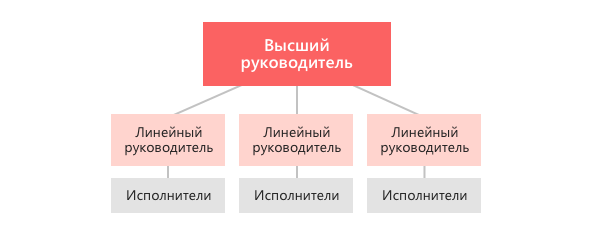 Преимущества:Самый простой вид организационной структуры.В результате жесткого управления формируется жесткая дисциплина.Быстрые решения приводят к быстрым и эффективным действиям.В структурах власти и ответственности существует ясность.Поскольку контроль лежит на одном начальнике, в ряде случаев он может проявлять гибкость.Есть хорошие перспективы карьерного роста у людей, которые выполняют работу качественно.Недостатки:Есть возможности оказывать влияние на начальника отдела.Постоянная проблема — отсутствие специализации.Начальник отдела может быть перегружен работой.Коммуникации осуществляются только сверху вниз.Начальник, обладающий властью, может неправильно использовать ее для своей выгоды.Решения принимаются одним человеком.Линейно-штабная организацияТакая структура характеризуется наличием линейных руководителей и подразделений, которые по факту не имеют права принятия решений. Главная их задача — оказывать помощь линейному менеджеру в выполнении отдельных функций управления. Процесс принятия решений в такой структуре медленнее.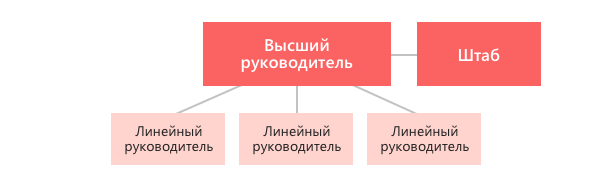 Преимущества:Позволяет сотрудникам быстро выполнять задачи.Помогает сотрудникам брать на себя ответственные функции и специализироваться на конкретных функциях.Помогает линейным руководителям сконцентрироваться на определенных задачах.При организационных изменениях минимален риск возникновения сопротивления.Сотрудники чувствуют, что их вклад оценен.Недостатки:Среди сотрудников может возникать путаница.У сотрудников недостаточно знаний, чтобы ориентироваться на результат.Слишком много уровней иерархии.Сотрудники могут расходиться во мнениях, что замедляет работу.Более дорогостоящая структура, чем простая линейная организация, из-за наличия начальников подразделений.Решения могут приниматься слишком долго.Функциональная структураЭтот вид организационной структуры классифицирует людей согласно функции, которую они выполняют в профессиональной жизни.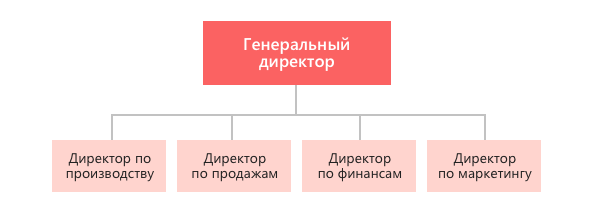 Преимущества:Высокая степень специализации.Ясный порядок подчиненности.Четкое понимание ответственности.Высокая эффективность и скорость.Отсутствие необходимости в дублировании работы.Все функции одинаково важны.Недостатки:Коммуникация сталкивается с несколькими барьерами.В центре внимания находятся люди, а не организация.Решения, принятые единственным человеком, могут не всегда идти на пользу организации.По мере роста компании становится труднее осуществлять контроль над действиями внутри нее.Отсутствие командной работы между различными отделами или единицами.Поскольку все функции отделены, сотрудники могут не знать о том, что творится у коллег.Оборотные средства — это совокупность предметов труда, находящихся в постоянном обороте и являющихся наиболее подвижной частью активов предприятия. Материально-вещественным выражением большей части оборотных средств являются: исходное сырье, основные и вспомогательные материалы, топливо, энергия, полуфабрикаты, незавершенное производство, комплектующие изделия, готовая продукция, денежные средства и др.Оборотные средства отличаются от основных фондов:- во-первых, они передают готовому продукту свои свойства, образуют новые, способствуют протеканию производственного процесса;- во-вторых, участвуют в процессе производства продукции однократно, полностью изменяя свою первоначальную форму и состав;- в-третьих, переносят свою стоимость на стоимость готовой продукции полностью и одномоментно (в течение одного цикла производства).Оборотные средства в процессе производства совершают постоянный кругооборот, который включает в себя определенные этапы.Приобретение. На данном этапе за счет денежных средств покупаются предметы труда, необходимые для организации производства. На этой стадии денежная форма оборотных средств сменяется товарной. Денежные средства переходят из сферы обращения в сферу производства.Производство. На этом этапе приобретенные оборотные фонды направляются непосредственно в процесс производства, где существуют вначале в виде незавершенного производства и полуфабрикатов, а затем в форме готовой продукции.Реализация готовой продукции. На данной стадии оборотные фонды из сферы производства переходят в сферу обращения, выступая в виде готовой продукции на складе, продукции, отгруженной потребителям, и в форме денег.Завершение кругооборота оборотных средств означает не только окончание процесса производства продукции, но и начало ее реализации. В данном случае производственная форма оборотных средств сменяется денежной. Полученные денежные средства вновь используются для приобретения оборотных фондов и запуска их в производство, таким образом начинается новый кругооборот и так происходит постоянно, пока работает предприятие.Время, в течение которого оборотные средства совершают полный кругооборот, т.е. проходят все три выше названные стадии, называется периодом обращения оборотных средств, или продолжительностью их одного оборота.